W e d d i n g   S t o r e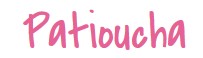 Measurement GuideDear Valued Customer, kindly requesting to take your measurements carefully as it is shows below in the guide and e-mail them back to care@patioucha.com in order to start tailoring your wedding dress.Full Name : …..	Mobile Number : …..	Order Number : …..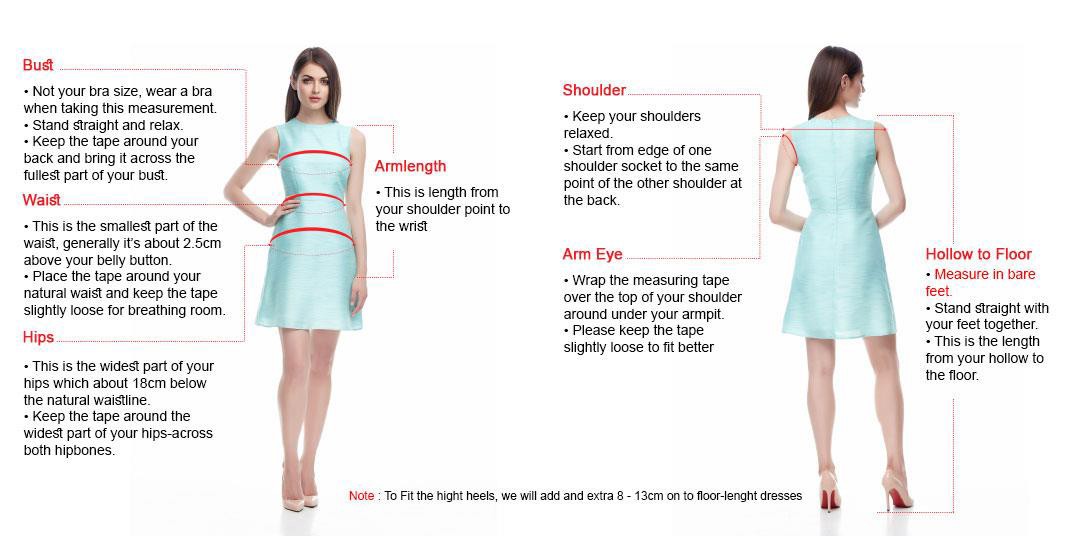 Bust (cm)Waist (cm)Hips (cm)Arm length (cm)Shoulder (cm)Arm Eye (cm)Hollow to Floor (cm)